Č. j. 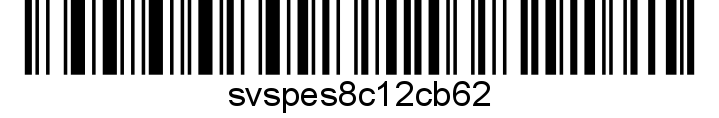 Nařízení Státní veterinární správy  jako místně a věcně příslušný správní orgán podle ustanovení § 49 odst. 1 písm. c) zák. č. 166/1999 Sb., o veterinární péči a o změně některých souvisejících zákonů (veterinární zákon), ve znění pozdějších předpisů, v souladu s ustanovením § 75a odst. 1, 2 a 4 veterinárního zákona rozhodla takto:Ukončení mimořádných veterinárních opatřeníMimořádná veterinární opatření k zamezení šíření nebezpečné nákazy - moru včelího plodu 
v Jihomoravském kraji nařízená dne 6. 6. 2022 pod č. j. SVS/2022/076425-B se ukončují.Společná a závěrečná ustanoveníToto nařízení nabývá podle § 2 odst. 1 a § 4 odst. 1 a 2 zákona č. 35/2021 Sb., 
o Sbírce právních předpisů územních samosprávných celků a některých správních úřadů . Datum a čas vyhlášení nařízení je vyznačen ve Sbírce právních předpisů. (2) Toto nařízení se vyvěšuje na úředních deskách krajského úřadu a všech obecních úřadů, jejichž území se týká, na dobu nejméně 15 dnů a musí být každému přístupné u krajské veterinární správy, krajského úřadu a všech obecních úřadů, jejichž území se týká.  (3) Státní veterinární správa zveřejní oznámení o vyhlášení nařízení ve Sbírce právních předpisů na své úřední desce po dobu alespoň 15 dnů ode dne, kdy byla o vyhlášení vyrozuměna. (4) Tímto nařízením se zrušuje nařízení Státní veterinární správy č. j. SVS/2022/076425-B 
ze dne 6. 6. 2022.V  dne              MVDr. Jana Kozáková, Ph.D.ředitelka podepsáno elektronickyObdrží:Krajský úřad Jihomoravského kraje Dotčené městské a obecní úřady